Μήνυμα του Δημάρχου Λαμιέων Νίκου Σταυρογιάννηγια την επέτειο της 25ης ΜαρτίουΗ 25η Μαρτίου, είναι ημέρα μνήμης, υπερηφάνειας και αυτογνωσίας.  Αποτελεί διαρκές ορόσημο στην πορεία του Ελληνισμού, ένα διαχρονικό σύμβολο της πίστης του λαού μας στις πανανθρώπινες αξίες της ελευθερίας και της αξιοπρέπειας. Γι΄ αυτό και υποκλινόμαστε στους προγόνους μας που πίστεψαν, αγωνίστηκαν και θυσιάστηκαν γι’αυτά τα ιδανικά ποτίζοντας με το αίμα τους το δέντρο της ελευθερίας και της εθνικής ανεξαρτησίας. Τιμούμε την επέτειο της Εθνικής Παλιγγενεσίας και την ημέρα του Ευαγγελισμού της Παναγίας, την διπλή γιορτή του γένους μας, η οποία αναδεικνύει διδάγματα, αρχές και αξίες με διαχρονικότητα και ιδιαίτερο συμβολισμό στις κρίσιμες, σύνθετες και ιδιαίτερα δύσκολες καταστάσεις που αντιμετωπίζουμε σήμερα. Υπενθυμίζει δε, σε όλους μας ότι ενωμένοι, με σύνεση αλλά και αποφασιστικότητα μπορούμε να κατακτούμε συνεχώς στόχους που μοιάζουν ανέφικτοι. Εξάλλου, οι Έλληνες στη μακραίωνη ιστορία μας πάντα είχαμε ως βασικό αξιολογικό κριτήριο το πρέπον, το “δέον γενέσθαι” όχι το φαινομενικά εφικτό. Και η ακτινοβολία του πολιτισμού μας οφείλεται “εν πολλοίς” και σε αυτή τη ξεχωριστή, τη μοναδική για τα σημερινά δεδομένα, μέθοδο λήψης των αποφάσεων που πρέπει να αποτελεί και σήμερα τον οδηγό του έμπρακτου πατριωτισμού όλων μας και κυρίως των ποικιλώνυμων ηγεσιών αυτού του τόπου μπροστά στις μεγάλες προκλήσεις και τους κινδύνους της εποχής μας.Σήμερα, όσο ποτέ άλλοτε στο παρελθόν, πρέπει να προχωρήσουμε επιτέλους μπροστά με σύνεση αλλά και με τόλμη. Με αποφασιστικότητα αλλά και αίσθημα προσφοράς προς την πατρίδα και την ασθμαίνουσα κοινωνία. Θέτοντας στο επίκεντρο την εθνική συνεννόηση και ένα νέο πατριωτισμό που θα εκπληρώσει το ιστορικό μας χρέος απέναντι στις επόμενες γενιές και θα αποδείξει έμπρακτα ότι και σήμερα εμπνεόμαστε σταθερά από τις αξίες που όπλισαν τους αγωνιστές της εθνικής μας παλιγγενεσίας.  Από το Γραφείο Τύπου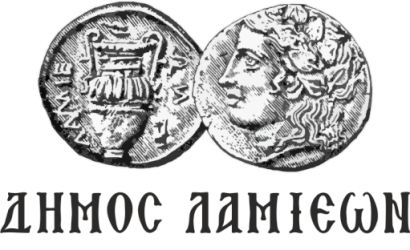                        ΠΡΟΣ: ΜΜΕΔΗΜΟΣ ΛΑΜΙΕΩΝΓραφείο Τύπου& ΕπικοινωνίαςΛαμία, 22/3/2019